Материалы заданий отборочного муниципального и регионального этаповXI Южно-Российской межрегиональной олимпиады школьников «Архитектура и искусство» по комплексу предметов (рисунок, композиция, живопись, черчение)(в Перечне олимпиад школьников России № 3 в 2018/19 учебном году)Материалы заданий (постановок) отборочного муниципального этапа XI Южно-Российской межрегиональной олимпиады «Архитектура и искусство» (2018/19 уч. год) по комплексу предметов (рисунок, композиция, живопись, черчение) по номинациям:№1. НОМИНАЦИЯ «РИСУНОК» (отборочный муниципальный этап)Номинация для школьников 6-7 классов«Натюрморт из бытовых предметов»Конкурсное задание выполняется на листе бумаги не менее формата А-3 (297х420 мм). Материал: графитный карандаш. Общая продолжительность испытания 180 минут (3 часа).Содержание задания: участнику олимпиады предлагается выполнить рисунок трёхбытовых предметов на фоне двух драпировок (без складок).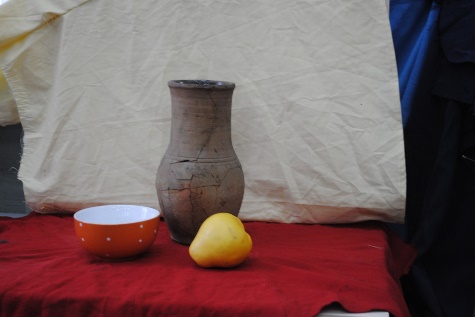 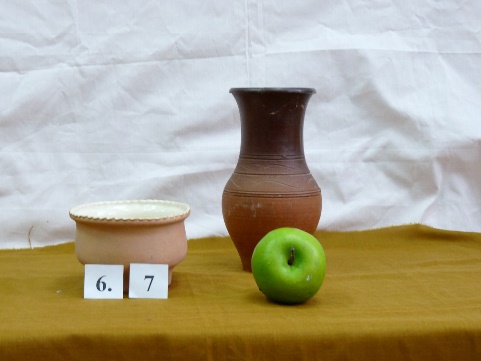 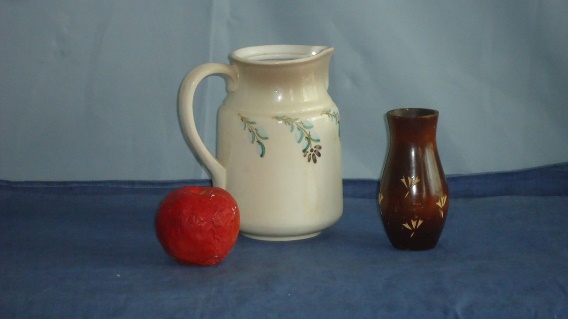 Номинация для школьников 8-9 классов«Натюрморт из бытовых предметов»Конкурсное задание выполняется на листе бумаги не менее формата А-3 (297х420 мм). Материал: графитный карандаш. Общая продолжительность испытания 180 минут (3 часа).Содержание задания: участнику олимпиады предлагается выполнить рисунок пяти бытовых предметов на фоне трёх драпировок (без складок).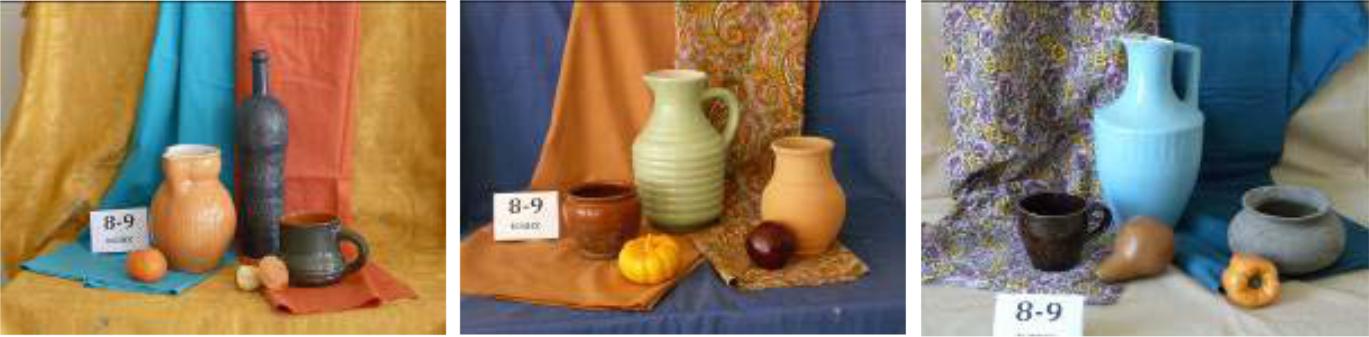 Номинация для школьников 10-11 классов«Натюрморт из геометрических тел»Конкурсное задание выполняется по выбору на листе бумаги формата A-3 (420х297 мм). Материал: графитный карандаш. Общая продолжительность испытания 240 минут (4 часа).Содержание задания: участнику олимпиады предлагается выполнить рисунок натюрморта из трёх гипсовых геометрических тел с натуры на фоне двух драпировок(без складок).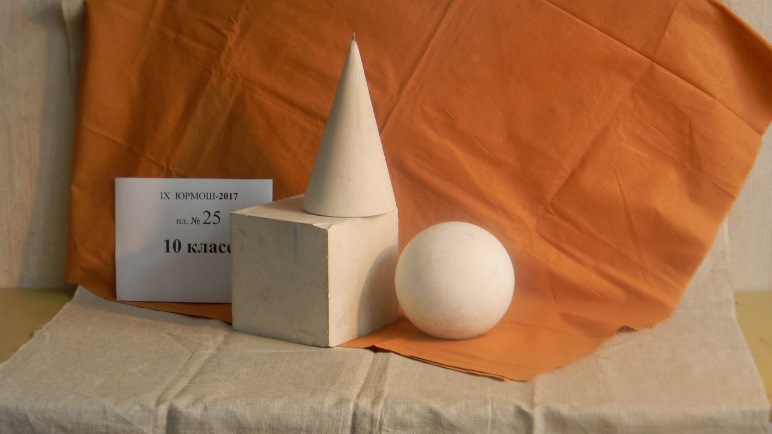 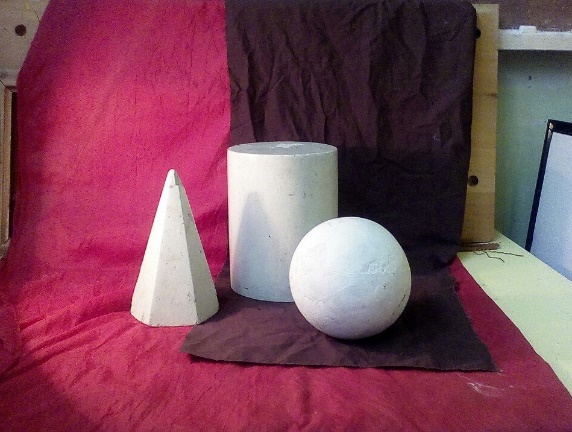 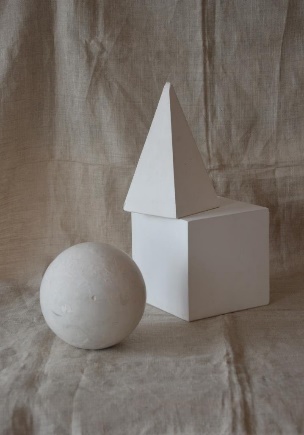 Номинация для школьников 10-11 классов«Рисунок гипсовой головы»Конкурсное задание выполняется по выбору на листе бумаги формата A-3 (420х297 мм). Материал: графитный карандаш. Общая продолжительность испытания 240 минут (4 часа).Содержание задания: участнику олимпиады предлагается выполнить рисунок одной из предложенных заданием гипсовой головы: (Венера, Аполлон, Артемида, Антиной, Гермес, Римский гражданин, Гатамелатта, Давид, Германик, Цезарь, Дорифор).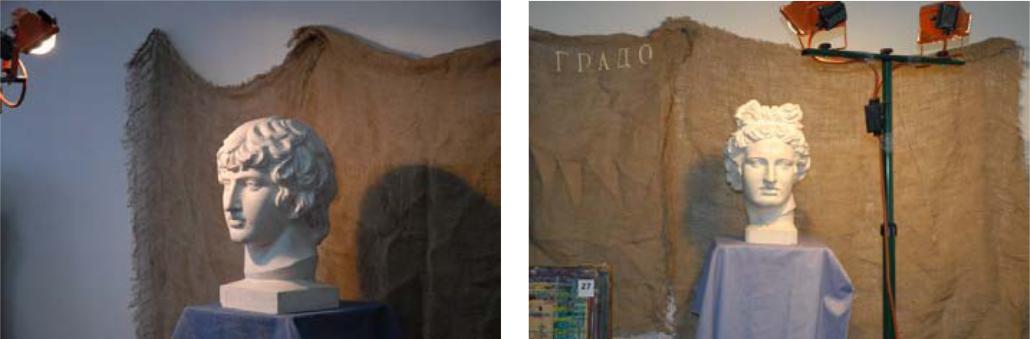 №2. НОМИНАЦИЯ «КОМПОЗИЦИЯ» (отборочный муниципальный этап)Номинация для школьников 6-7 классов«Тематическая композиция на заданную тему»Конкурсное задание выполняется на листе бумаги формата А3 (297х420 мм). Материал: по выбору автора. Общая продолжительность испытания – не более 180 минут.Содержание задания: участнику олимпиады предлагается выполнить эскиз композиции на одну из заданных тем:«Покорение космоса», «Живые игрушки»,«Город детства»,  «Родные просторы».Номинация для школьников 8-9 классов«Тематическая композиция на заданную тему»Конкурсное задание выполняется на листе бумаги формата А3 (297х420 мм). Материал: по выбору автора. Общая продолжительность испытания – не более 240 минут.Содержание задания: участнику олимпиады предлагается выполнить эскиз композиции на одну из заданных тем:«Чемпионат мира по футболу 2018 года в России»,«Никто не забыт – ничто не забыто»,«Театр в России»,«Русские традиции и праздники».Номинация для школьников 10-11 классов«Объёмно-пространственная композиция»Конкурсное задание выполняется на листе бумаги формата A3 (420х297 мм). Материал: по выбору автора. Общая продолжительность испытания – 300 минут.Содержание задания: участнику олимпиады предлагается выполнить эскиз композиции на одну из заданных тем:«Стадион»,«Аэропорт»,«Ускорение»,«Монолит».Номинация для школьников 10-11 классов«Плоскостная цветовая композиция»Конкурсное задание выполняется на листе бумаги формата A3 (420х297 мм). Материал: по выбору автора. Общая продолжительность испытания – 300 минут.Содержание задания: участнику олимпиады предлагается выполнить эскиз композиции на одну из заданных тем:Стилизация (0,5 листа формата А-3): Насекомые или природные формы на выбор Цветовая композиция (0,5 листа формата А-3):«Тропические джунгли»,«Морозный день»,«Современный город»,«Карнавал».Материалы заданий (постановок) регионального этапа (очного)XI Южно-Российской межрегиональной олимпиады «Архитектура и искусство» (2018/19 уч. год) проводится с 17 января по 3 февраля 2019 годапо комплексу предметов (рисунок, композиция, живопись, черчение) по номинациям№1. НОМИНАЦИЯ «РИСУНОК» (отборочный региональный этап)Номинация для школьников 6-7 классов«Натюрморт из бытовых предметов»Конкурсное задание выполняется на листе бумаги не менее формата А3 (297х420 мм). Материал: графитный карандаш. Общая продолжительность испытания 180 минут (3 часа).Содержание задания: участнику олимпиады предлагается выполнить рисунок трёхбытовых предметов на фоне двух драпировок (без складок).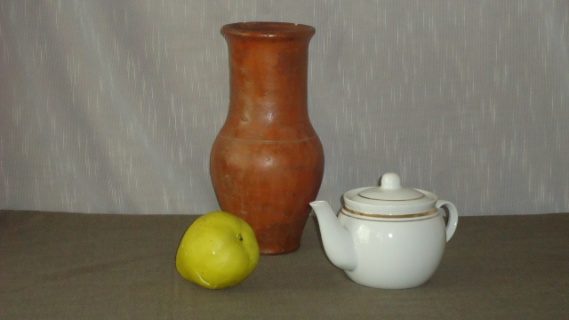 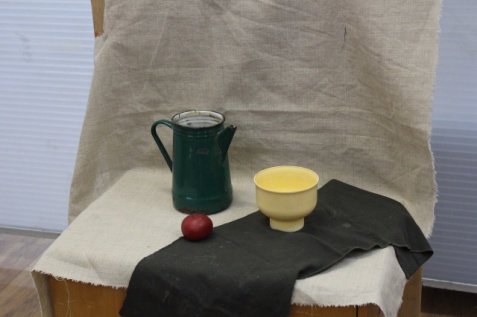 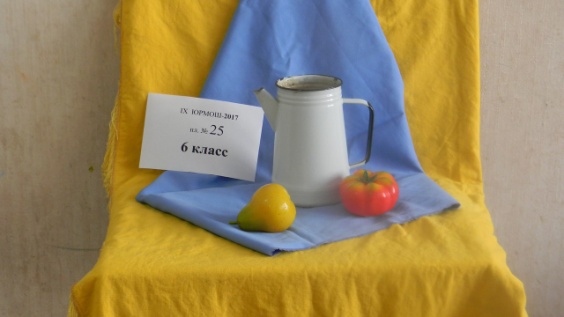 Номинация для школьников 8-9 классов «Натюрморт из бытовых предметов»Конкурсное задание выполняется на листе бумаги не менее формата А-3 (297х420 мм). Материал: графитный карандаш. Общая продолжительность испытания 240 минут (4 часа).Содержание задания: участнику олимпиады предлагается выполнить рисунок пятибытовых предметов на фоне трёх драпировок (без складок).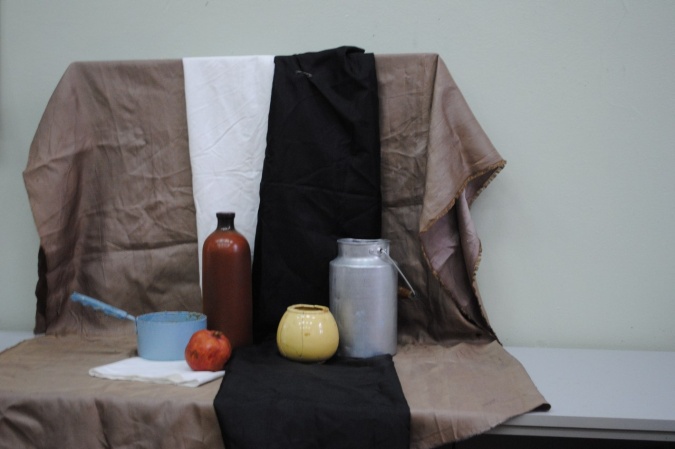 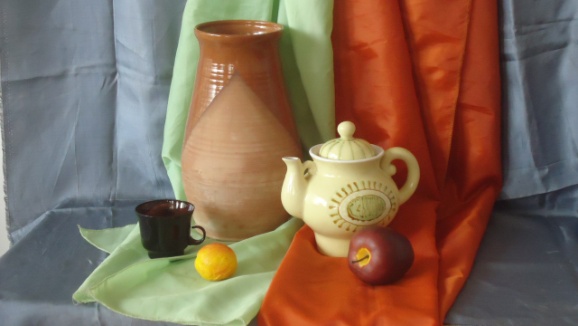 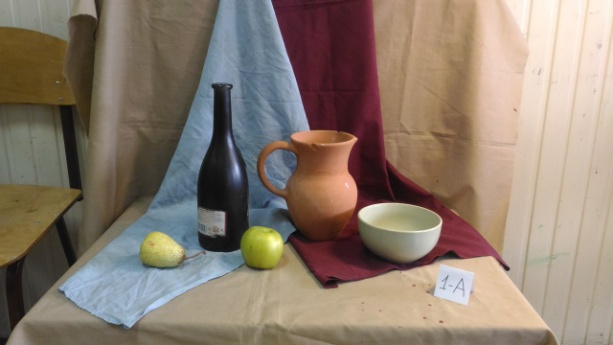 Номинация для школьников 10 классов «Натюрморт из геометрических тел»Конкурсное задание выполняется по выбору на листе бумаги А-2 (597х420 мм). Материал: графитный карандаш. Общая продолжительность испытания 240 минут (4 часа).Содержание задания: участнику олимпиады предлагается выполнить рисунок натюрморта из трёх гипсовых геометрических тел с натуры на фоне одной-двух драпировок (без складок).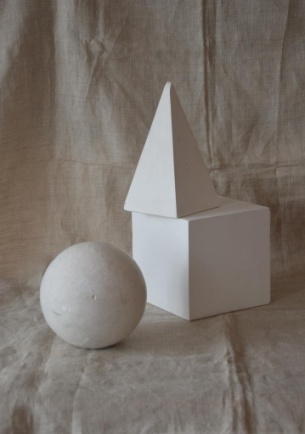 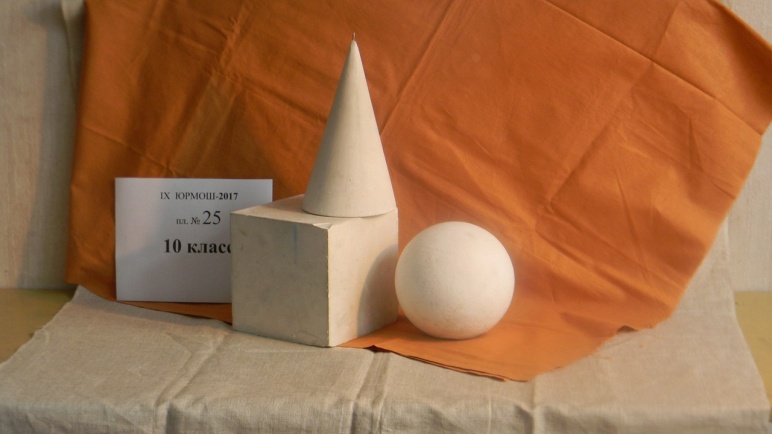 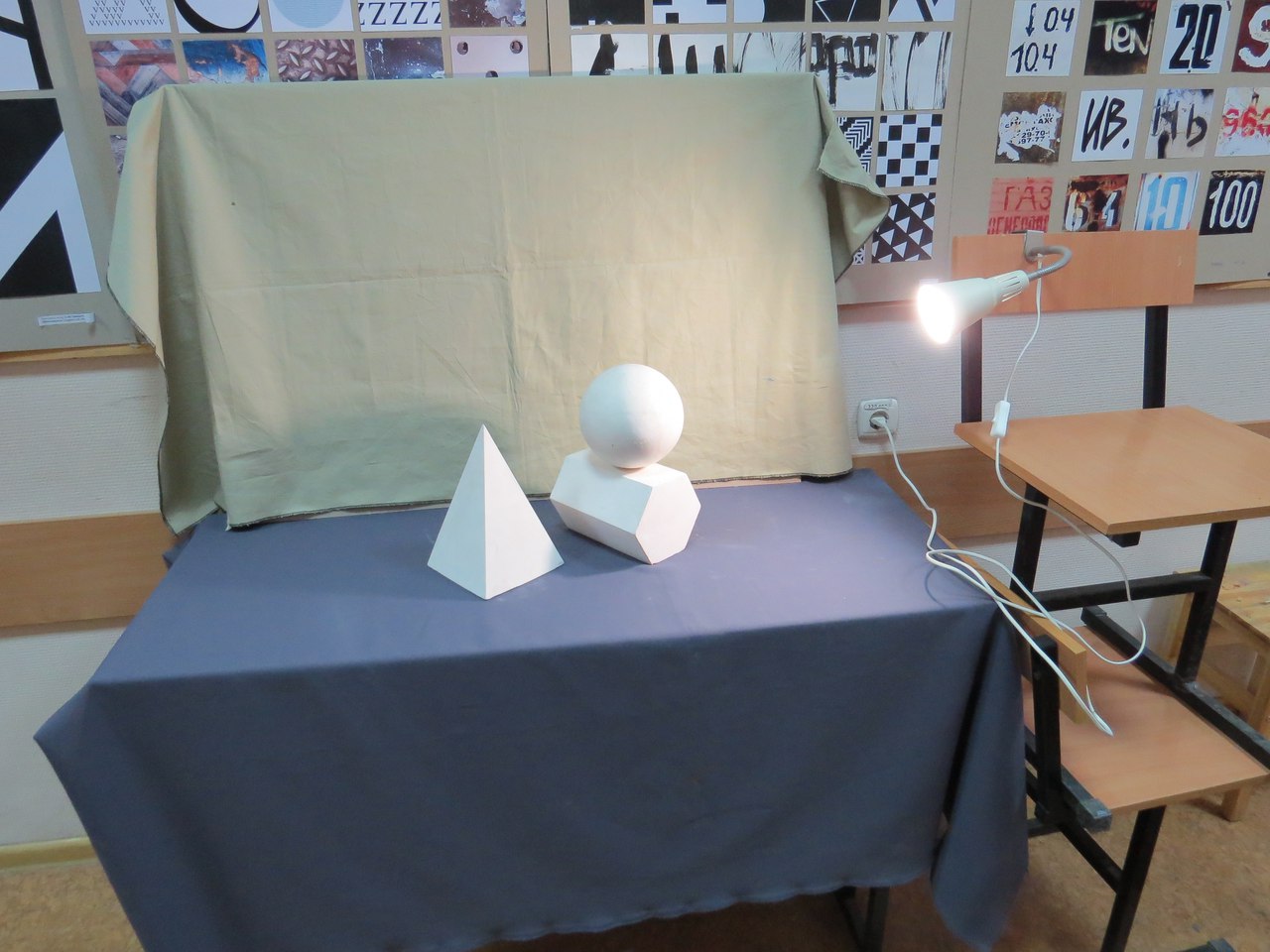 Номинация для школьников 11 классов «Рисунок гипсовой головы»Конкурсное задание выполняется на листе бумаги формата А2 (597х420 мм). Материал: графитный карандаш. Общая продолжительность испытания – 300 минут (5 часов).Содержание задания: участнику олимпиады предлагается выполнить рисунок одной из предложенных заданием гипсовой головы: (Венера, Аполлон, Артемида, Антиной, Гермес, Римский гражданин, Гатамелатта, Давид, Германик, Цезарь, Дорифор).№2. НОМИНАЦИЯ «КОМПОЗИЦИЯ» (отборочный региональный этап)Номинация для школьников 6-7 классов«Тематическая композиция на заданную тему»Конкурсное задание выполняется на листе бумаги (не менее формата А-3 (297х420 мм). Материал: по выбору автора (исключается масло). Общая продолжительность испытания  180 минут (3 часа).Содержание задания: участнику олимпиады предлагается выполнить эскиз композиции на заданную тему.Задания заключительного этапа Олимпиады озвучиваются за 5 минут до начала проведения этапа членом оргкомитета, после вскрытия опечатанного конверта.Номинация для школьников 8-9 классов«Тематическая композиция на заданную тему»Конкурсное задание выполняется на листе бумаги (не менее формата А-3 (297х420 мм). Материал: по выбору автора (исключается масло). Общая продолжительность испытания  240 минут (4 часа).Содержание задания: участнику олимпиады предлагается выполнить эскиз композиции на заданную тему.Задания заключительного этапа Олимпиады озвучиваются за 5 минут до начала проведения этапа членом оргкомитета, после вскрытия опечатанного конверта.Номинация для школьников 10-11 классов1. «Эскиз колористической композиции на заданную тему»2. «Эскиз стилизации предложенного объекта»Конкурсное задание выполняется на листе бумаги формата А-2 (597х420 мм). Материал: по выбору автора (исключается масло). Общая продолжительность испытания –300 минут (5 часов).Содержание задания: участнику олимпиады предлагается на листе формата А-2:выполнить эскиз размером А3 колористической декоративно - плоскостной,беспредметной, композиции на одну из заданных тем, выдаваемых при вскрытии конвертазаданиями.выполнить один эскиз стилизации размером не более 15х15 см. с вариантами и разработками одного из предложенного объекта, выдаваемых при вскрытии конверта с заданиями: животные, насекомые, растения, персонажи сказок.Номинация для школьников 10-11 классов«Объемно-пространственная композиция на заданную тему» (по выбору)Конкурсное задание выполняется на листе бумаги формата А3 (297х420 мм). На листе необходимо разместить:– рисунок основного варианта композиции в пространстве листа;– трёхмерное изображение набора выбранных в качестве элементов композиции геометрических тел в верхнем крае листа (рекомендуемые размеры – 20-30 мм каждое тело).Материал: графитный карандаш. Общая продолжительность испытания – 300 минут (5 часов).Содержание задания: участнику олимпиады предлагается выполнить рисунок композиции на одну из заданных тем, выдаваемых при вскрытии конверта с заданиями.Для этого следует использовать по выбору от 5 (пяти) до 9 (девяти) любых геометрических тел из набора тел, приведённых в таблице на оборотной стороне листа с заданием. Всего в композиции должно быть не менее 7 (семи) элементов (геометрических тел).Требования к условиям выполнения задания:1. Соблюдение правил построения линейной перспективы. Линия горизонта может быть выбрана с учётом наилучшего раскрытия темы задания.2. Повторяющиеся геометрические тела, выбранные для композиции, при соблюдении заданных пропорций могут использоваться в разных масштабах.3. В композиции может быть использован приём взаимоврезания геометрических тел.4. Рисунок выполняется карандашом с лёгкой светотеневой проработкой объёмов геометрических тел.5. Рисунок выполняется вручную, без использования линеек и линейных приспособлений.Примеры используемых тел: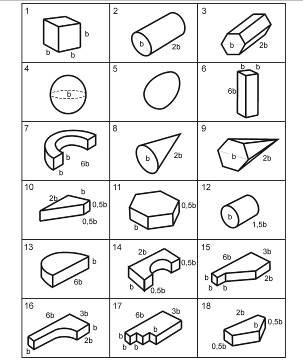 №3. НОМИНАЦИЯ «ЧЕРЧЕНИЕ»ВОЗРАСТНАЯ КАТЕГОРИЯ: школьники 10 класса Конкурсное задание состоит из двух частей и выполняется на листе бумаги формата А3 (297х420 мм) в карандаше с помощью чертежных инструментов в соответствии с ГОСТами. Лист может быть расположен горизонтально или вертикально по усмотрению участника заключительного этапа олимпиады, должно быть выделено рабочее поле рамкой по 5 мм со всех сторон листа.Общая продолжительность испытания – 240 минут (4 часа).Содержание задания №1 «Построение сопряжений»: участнику олимпиады предлагается построить очертания архитектурной детали в соответствии с правилами построения сопряжений, продемонстрировав знания и умения в выполнении чертежа по предложенному образцу.Содержание задания №2 «Проекционное черчение»: участнику олимпиады предлагается построить три проекции детали, проставить необходимые размеры, построить объемное изображение детали (прямоугольную изометрическую проекцию) без выреза четверти.ВОЗРАСТНАЯ КАТЕГОРИЯ: школьники 11класса Конкурсное задание состоит из двух частей и выполняется на листе бумаги формата А3 (297х420 мм) в карандаше с помощью чертежных инструментов в соответствии с ГОСТами. Лист может быть расположен горизонтально или вертикально по усмотрению конкурсанта, должно быть выделено рабочее поле рамкой по 5 мм со всех сторон листа.Общая продолжительность испытания – 300 минут (5 часов).Содержание задания №1 «Построение сопряжений»: участнику олимпиады предлагается построить очертания архитектурной детали в соответствии с правилами построения сопряжений, продемонстрировав знания и умения в выполнении чертежа по предложенному образцу.Содержание задания №2 «Проекционное черчение»: участнику олимпиады предлагается построить три проекции детали, выполнить нужные разрезы и сечения, построить объемное изображение детали (прямоугольную изометрическую проекцию) без выреза четверти.№4. НОМИНАЦИЯ «ЖИВОПИСЬ» Номинация для школьников 6-7 классов«Этюд натюрморта»Конкурсное задание выполняется на листе бумаги формата А3 (297х420 мм). Материал (по выбору): акварель, гуашь. Общая продолжительность испытания –180 минут (3 часа).Содержание задания: участнику олимпиады предлагается выполнить этюд постановки натюрморта из предметов с натуры. Количество предметов, включая муляжи: 3. Количество драпировок: две (без складок).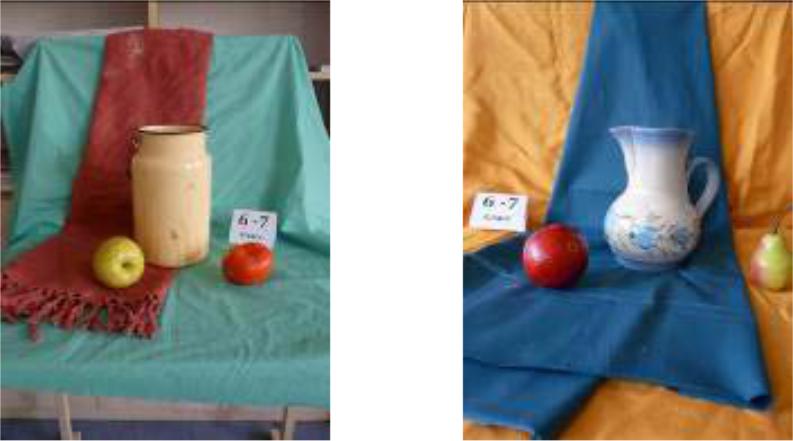 Номинация для школьников 8-9 классов «Этюд натюрморта»Конкурсное задание выполняется на листе бумаги формата А3 (297х420 мм). Материал (по выбору): акварель, гуашь. Общая продолжительность испытания – 240 минут (4 часа).Содержание задания: участнику олимпиады предлагается выполнить этюд постановки натюрморта из предметов с натуры. Количество предметов, включая муляжи: 3. Количество драпировок: три (со складками).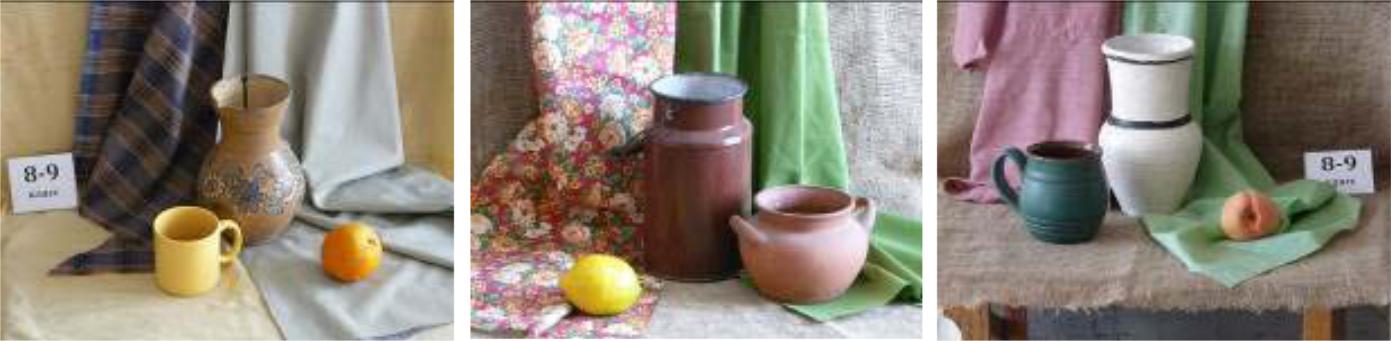 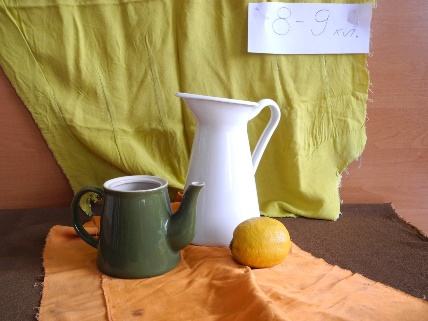 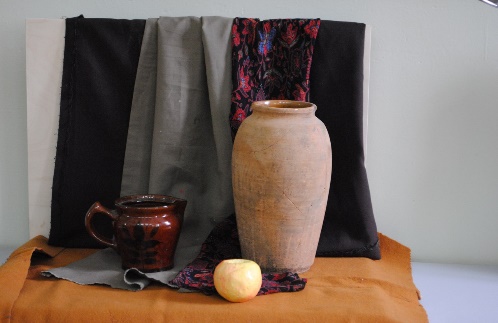 Номинация для школьников 10 классов«Этюд сложного натюрморта»Конкурсное задание выполняется на листе бумаги формата А2 (597х420 мм).Материал (по выбору): акварель, гуашь. Общая продолжительность испытания – 240 минут (4 часа).Содержание задания: участнику олимпиады предлагается выполнить этюд постановки натюрморта из бытовых предметов с натуры. Количество предметов, включая муляжи: не менее трёх+фрукты и овощи. Количество драпировок: три (со складками).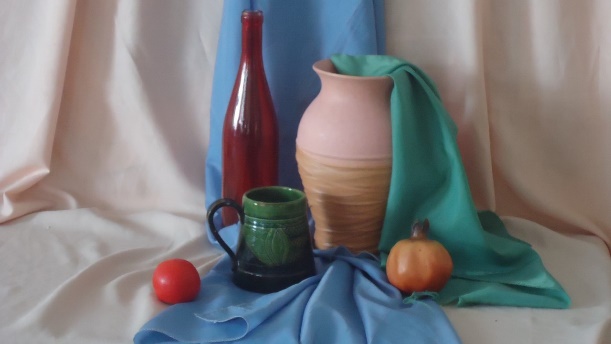 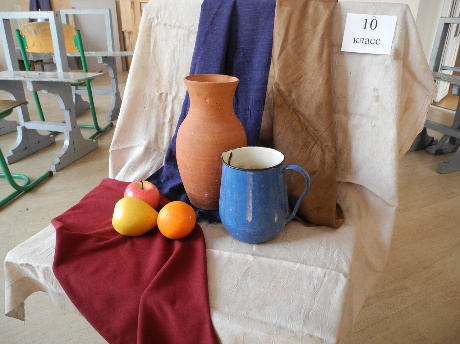 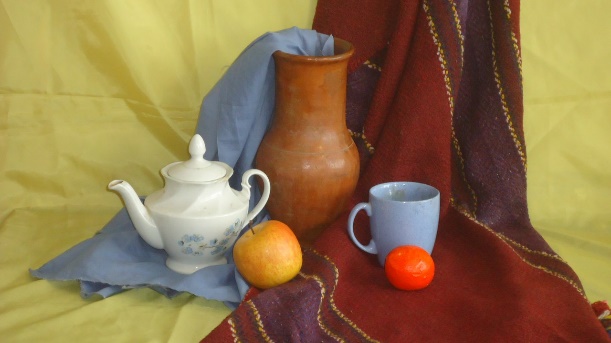 Номинация для школьников 11 классов «Этюд сложного натюрморта»Конкурсное задание выполняется на листе бумаги формата А2 (597х420 мм). Материал (по выбору): акварель, гуашь. Общая продолжительность испытания – 300 минут (5 часов).Содержание задания: участнику олимпиады предлагается выполнить этюд постановки натюрморта из бытовых предметов с натуры. Количество предметов, включая муляжи: пять. Количество драпировок: три (со складками).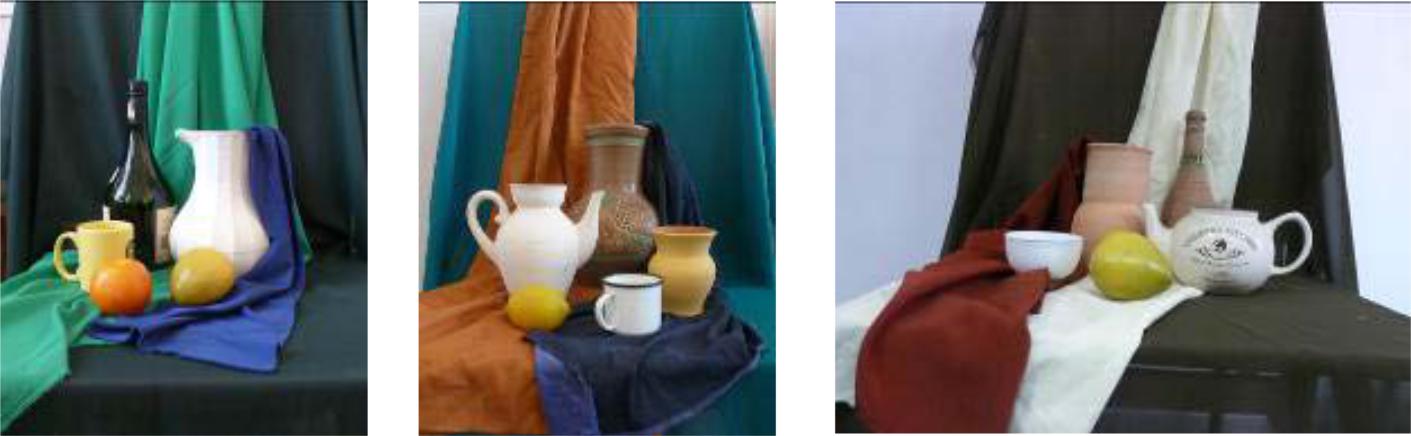 